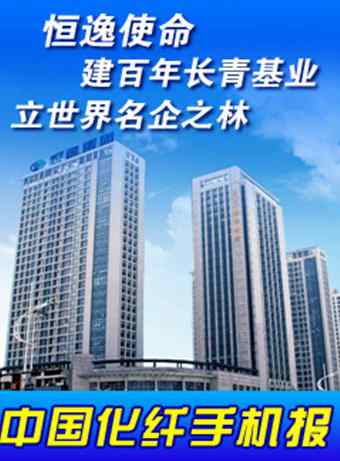 中国化纤手机报2023年第28期（总第658期）2023年8月3日 星期四主办：中国化学纤维工业协会协办：中纤网欢迎浏览http://www.ccfa.com.cnhttp://www.ccfei.comhttp://weibo.com/ccfa2012【本期导读】●主题教育专题党课/数字赋能，提升产业安全，推动化纤行业高质量发展●5家化纤相关企业上榜《财富》世界500强●国家发改委、工信部等部门出台28条举措促进民营经济发展●2023年度中国纺织工业联合会产品开发贡献奖正在申报中●首届莱赛尔产业链技术创新论坛暨中国化纤协会莱赛尔纤维分会年会即将召开●国家发展改革委等部门发文推动现代煤化工产业健康发展【行业动态】●主题教育专题党课/数字赋能，提升产业安全，推动化纤行业高质量发展--------8月3日，中国纺联第六联合党支部组织开展了学习习近平新时代中国特色社会主义思想主题教育专题党课。支部全体党员及入党积极分子参加活动。党支部副书记郑俊林以“锻长板，补短板，强化数字赋能，提升产业安全，推动化纤行业高质量发展”为题讲专题党课，阐述了产业安全是行业高质量发展的根本保障；分析了数字经济如何赋能行业高质量发展；并从行业国际化布局、企业数字化转型与智能制造、人工智能等层面提出了自己的思考和建议。党支部书记端小平指出，要继续推进主题教育各项重点工作，继续加强自主学习；要把主题教育学习和调研成果最终落实到行动上，不断提升为行业服务的水平，促进主题教育不断走深走实，取得实效。●5家化纤相关企业上榜《财富》世界500强--------2023年8月2日最新的《财富》世界500强排行榜全球同步发布。今年上榜《财富》世界500强的化纤相关企业有恒力集团有限公司、浙江荣盛控股集团有限公司、盛虹控股集团有限公司、浙江恒逸集团有限公司、新疆中泰（集团）有限责任公司等。●2023年度中国纺织工业联合会产品开发贡献奖正在申报中--------中国纺联将在全行业开展2023年度“中国纺织工业联合会产品开发贡献奖”（以下简称“产品开发贡献奖”）申报、评审工作。申报项目包括但不限于：纤维、纱线、面料、服装、家用纺织品及产业用纺织品、染化料助剂、纺织机械及数字技术等研发、生产企业，纺织中介机构，产业集群地区及纺织专业市场等。申报时间为2023年7月28 -9月30日。详情见中国化纤协会8月1日的微信。●首届莱赛尔产业链技术创新论坛暨中国化纤协会莱赛尔纤维分会年会即将召开--------为促进莱赛尔产业链健康有序发展，交流莱赛尔纱线的创新工艺技术，探讨莱赛尔制品流行趋势，引导产业链下游更好地使用莱赛尔纤维产品，同时进一步发挥莱赛尔纤维分会作用，增强行业凝聚力，中国化学纤维工业协会拟定于2023年8月7-8日在河南新乡举办首届以“协同聚力 优化供给”为主题的莱赛尔产业链技术创新论坛暨中国化学纤维工业协会莱赛尔纤维分会年会。现场将邀请行业专家、生产及应用型企业、科研院所等共同参加，讨论行业发展、应用及制品流行趋势。活动联系人：张子昕 18810090403。●国家发展改革委等部门发文推动现代煤化工产业健康发展--------国家发展改革委等部门日前发布了关于推动现代煤化工产业健康发展的通知。该通知结合《现代煤化工产业创新发展布局方案》实施情况以及产业发展面临的能源安全、生态环保、水资源承载能力等形势任务，提出了具体要求。一是规范项目建设管理。二是加强规划布局引导。三是加大科技创新力度。四是推动绿色低碳发展。五是加强安全环保监管。●吉林化纤发布首份可持续发展报告--------7月27日，吉林化纤发布了首份可持续发展报告——《2022年可持续发展报告》。该报告旨在与绿色同行，与环保共进，践行大企业社会职责，全方位展示了可持续发展的实施举措，鲜明地阐述了吉林化纤高质量发展的决心。吉林化纤通过全面评估自身发展现状，并结合与利益相关方的沟通，提出了以“‘双碳’目标”、“闭环生产”、“新一代纤维素产品”与“可持续供应链体系”为核心的“可持续发展愿景”，为吉林化纤可持续发展之路明确方向。吉林化纤在优化自身管理的基础上，积极寻求价值链合作新机遇，为行业绿色可持续发展增添新动力。【宏观-财经】●国家发改委、工信部等部门出台28条举措促进民营经济发展--------在《中共中央 国务院关于促进民营经济发展壮大的意见》公布后，国家发改委、工信部等部门8月1日联合印发《关于实施促进民营经济发展近期若干举措的通知》，围绕促进公平准入、强化要素支持、加强法治保障、优化涉企服务、营造良好氛围等五个方面提出28条具体措施，进一步推动破解民营经济发展中面临的突出问题，激发民营经济发展活力，提振民营经济发展信心。【卓越读书会】​一个人，将全部身心安置在最好状态，才能变成一缕柔软的棉纱，与千疮百孔、百转千回的世界温暖相拥，织就精彩绚烂的人生。-------毕淑敏《愿你与这世界温暖相拥》【市场快讯】●高弹鸟眼网布呈现产销两旺--------该面料以150D/144F*150D/144F涤纶机械弹的高弹丝为原料，织物采用网眼组织在经编织机上交织而成，染整工艺别具匠心。该面料具有色光艳、弹性足、手感好、吸湿强、透气佳、易打理等优点。其布面幅宽为150cm，克重为160g/平方米，现市场每公斤售价为30.00元左右，颜色多达近20种，网眼形状10多种。它不仅可制男女休闲运动装，且可作休闲T恤衫。高弹鸟眼网布除了外观新颖与功能多样外，其集面料功能性与时尚性于一体，可适合不同体型的人穿着。【现货价格】注：外盘为周三价格。较上周涨跌为今日价格与上期报告对比。【市场行情】原油：原油仍处于季节性需求的窗口期，本周继续偏强震荡，上半周表现强势，周三晚间受小非农数据超预期影响，承压回落。本周WTI主力合约价格运行在79-82美元/桶，布伦特主力合约价格运行在83-85美元/桶。短周期内欧美出行需求旺季，基本面支撑力相对较强，预计原油会维持偏强震荡格局。聚酯涤纶：台风影响下，本周部分港口的聚酯原料运输仍会受到影响，再加上宏观预期，上半周PX及PTA表现仍然偏强；进入下半周后，台风影响减弱，同时煤炭加速下跌带领商品整体在周四走弱，聚酯原料跟随承压下行。8月芳烃仍在相对偏强的月份里，预计后期PTA下跌空间有限。而下游聚酯工厂在聚合成本高企下，部分工厂有降负可能，后续关注聚酯工厂负荷和原油市场波动。锦纶：本周锦纶市场走势积极上移，锦纶企业开机率在8成附近。下游织造企业开工正常，对消光长丝等品种需求尚可。预计后市原料高位整理，锦纶走势短期仍维持坚挺略上。氨纶：原料坚挺，氨纶走势稳健整理，行业经营亏损，故低价走量的意向不足。终端纺织品各领域需求平淡，圆机、织布、经编企业综合开机率在6成附近。后市预计氨纶稳健整理。粘胶纤维：本周有企业粘胶短纤的价格下调，预计其他厂家也将逐步跟进，整体高端产品价格在12600-12800元/吨，中低端产品价格在12300-12500元/吨。下游市场陆续将进行新一轮签单，签单量多在1-2个月，但亦有更长时间单及更低价格传闻，估计市场将再次进入观望调整及订单发货阶段。腈纶：本周原料丙烯腈价格回升，腈纶工厂成本有所上升，但价格暂时平稳，目前出货缓慢，库存有上涨风险。下周腈纶价格预计维持稳定。（本期完）※本手机报免费赠阅，如需宣传服务，或有任何意见、取消服务等，请致电中国化纤协会010-51292251-823。产品  今日价格  较上周涨跌PX外盘（台湾）  1076  14PTA外盘  830  0PTA内盘  5990  55MEG外盘  480  -5MEG内盘  4090  -15瓶级切片（华东）  7125  75聚酯切片(半光)  6870  70涤纶短纤  7300  -50涤纶POY  7680  30涤纶DTY  9225  25涤纶FDY  8800  50CPL内盘  13200  700锦纶切片  14000  500锦纶POY  16450  550锦纶DTY  18500  550锦纶FDY  17000  200粘胶短纤1.2D  12700  -250粘胶长丝120D  43600  0腈纶短纤  13600  0氨纶40D  31500  0